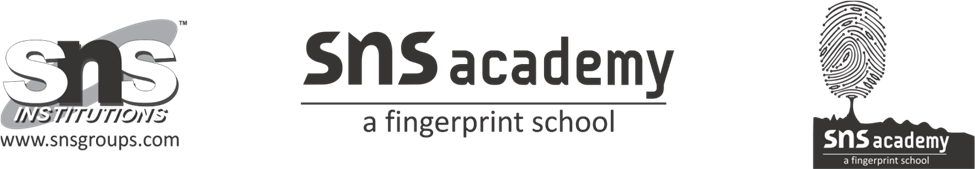 ANNUAL PLAN 2022-2023SUBJECT: E.V.SS.NOMONTHTOPIC1.JUNE1.About me2.Others in my world2.JULY3.My neighbourhood4.Safety5.Plants3.AUGUST6.Food we eat7.Water4.SEPTEMBER8.Shelter5.OCTOBER9.Clothing6.NOVEMBER10.Air11.Keeping yourself clean and healthy7.DECEMBER12.Animals8.JANUARY13.Transport and walking safety14.Communication9.FEBRUARY15.The world around us